ĐỀ KIỂM TRA HỌC KÌ 1KHOA HỌC 5 – KẾT NỐI TRI THỨCNĂM HỌC: 2023 - 2024Thời gian làm bài: 60 phút (Không kể thời gian phát đề)ĐỀ BÀIA. PHẦN TRẮC NGHIỆM (7,0 điểm)Khoanh vào chữ cái đặt trước câu trả lời đúng:Câu 1 (0,5 điểm). Thành phần nào dưới đây không phải là thành phần chính có trong đất?A. Không khí.B. Nước.C. Chất khoáng.D. Gió.Câu 2 (0,5 điểm). Mùn được hình thành như thế nào?A. Mùn được hình thành chủ yếu từ mưa với sự tham gia của sinh vật trong đất. B. Mùn được hình thành chủ yếu do xác động vật và thực vật phân hủy với sự tham gia của sinh vật trong đất. C. Mùn được hình thành chủ yếu từ không khí, thực vật phân hủy và sinh vật trong đất. D. Mùn được hình thành chủ yếu từ chất khoáng, nước với sự tham gia của sinh vật trong đất. Câu 3 (0,5 điểm). Nguyên nhân gây ô nhiễm đất nào dưới đây do con người gây ra?A. Xâm nhập mặn.B. Núi lửa phun trào.C. Chất thải không xử lí. D. Nhiễm phèn. Câu 4 (0,5 điểm). Hỗn hợp là gì?A. Hỗn hợp được tạo thành duy nhất từ một chất.B. Hỗn hợp được tạo thành từ ba chất trở lên trộn lẫn với nhau. C. Hỗn hợp được tạo thành từ hai hay nhiều chất trộn lẫn với nhau.D. Hỗn hợp được tạo thành từ chất rắn hòa tan với chất lỏng phân bố đều vào nhau. Câu 5 (0,5 điểm). Chất nào dưới đây ở trạng thái khí?A. Nước uống.B. Thủy tinh.C. Dầu ăn.D. Ô-xi. Câu 6 (0,5 điểm). Chất nào dưới đây ở trạng thái rắn?A. Hơi nước.B. Nhôm.C. Ni-tơ.D. Giấm ăn. Câu 7 (0,5 điểm). Biến đổi hóa học xảy ra khi nào?A. Biến đổi hóa học xảy ra khi có sự thay đổi kích thước.B. Biến đổi hóa học xảy ra khi thể tích chất thay đổi.C. Biến đổi hóa học xảy ra khi có sự tạo thành chất mới. D. Biến đổi hóa học xảy ra khi khối lượng chất thay đổi. Câu 8 (0,5 điểm). Vì sao cây trồng trong đất có thể đứng vững, không bị đổ?A. Cây đứng vững nhờ rễ cây bám chặt vào đất. B. Cây đứng vững nhờ nước có trong đất.C. Cây đứng vững nhờ không khí có trong đất.D. Cây đứng vững nhờ các chất dinh dưỡng có trong đất. Câu 9 (0,5 điểm). Chọn phát biểu sai về biện pháp bảo vệ môi trường đất?A. Tăng cường sử dụng phân bón hóa học. B. Tăng cường sử dụng phân bón hữu cơ.C. Trồng cây gây rừng.D. Xây bờ kè. Câu 10 (0,5 điểm). Phá rừng gây ảnh hưởng gì đến môi trường đất?A. Đất chứa nhiều rác thải sinh hoạt khó phân hủy như rác thải nhựa,… B. Đất không có thực vật che phủ, khi gặp mưa, gió sẽ bị rửa trôi dẫn đến xói mòn đất.C. Đất nhiễm mặn do nước biển dâng cao.D. Đất nhiễm chất độc hại do thuốc trừ sâu, thuốc diệt cỏ. Câu 11 (0,5 điểm). Hỗn hợp nào dưới đây là dung dịch?A. Xà lách, dưa chuột và cà chua trộn đều.  B. Cát và nước đã khuấy đều để sau vài phút.  C. Lạc, đỗ đen và đỗ xanh trộn đều.   D. Đường và nước khuấy đều để sau vài phút.   Câu 12 (0,5 điểm). Nước ở trạng thái nào khi  nhiệt độ dưới 0 oC?A. Lỏng.B. Rắn.C. Hơi.D. Lỏng và hơi. Câu 13 (0,5 điểm). Trường hợp nào trong hình dưới đây có sự biến đổi hóa học? A. 		B. 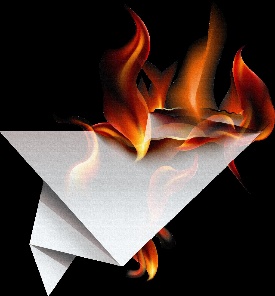 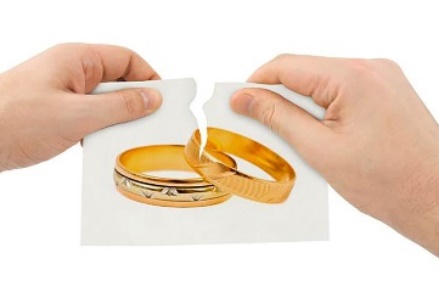 C. 	D. 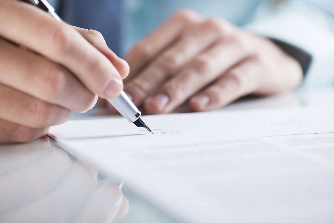 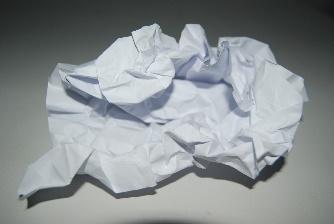 Câu 14 (0,5 điểm). Trường hợp nào trong hình dưới đây không có sự biến đổi hóa học? A. 			B. 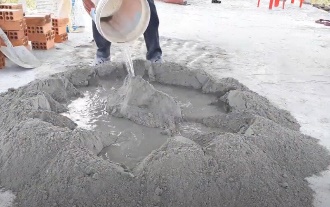 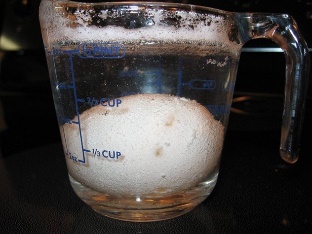 C. 			D. 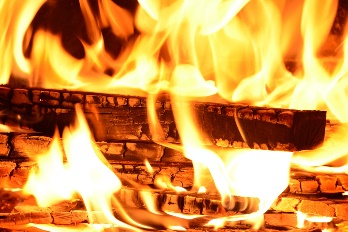 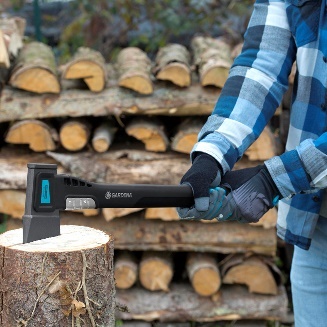 B. PHẦN TỰ LUẬN (3,0 điểm) Câu 1 (2,0 điểm). Thế nào là hiện tượng xói mòn đất? Em hãy nêu 3 tác hại của hiện tượng xói mòn đất và 3 biện pháp bảo vệ môi trường đất.  Câu 2 (1,0 điểm). Nước hoa thường là chất lỏng dễ bay hơi, có mùi thơm và được đóng vào bình xịt thủy tinh để sử dụng.Giải thích vì sao khi mở lọ nước hoa, ta thấy nước hoa vơi dần và ngửi được mùi thơm. BÀI LÀM:…………………………………………………………………………………………….       ……………………………………………………………………………………………..  ……………………………………………………………………………………………...……………………………………………………………………………………………..…………………………………………………………………………………………….…………………………………………………………………………………………….       ……………………………………………………………………………………………..  ……………………………………………………………………………………………...……………………………………………………………………………………………..…………………………………………………………………………………………….…………………………………………………………………………………………….       ……………………………………………………………………………………………..  ……………………………………………………………………………………………...……………………………………………………………………………………………..…………………………………………………………………………………………….……………………………………………………………………………………………...……………………………………………………………………………………………..…………………………………………………………………………………………….……………………………………………………………………………………………...……………………………………………………………………………………………..…………………………………………………………………………………………….TRƯỜNG TIỂU HỌC ......................................HƯỚNG DẪN CHẤM KIỂM TRA HỌC KÌ 1 (2023 - 2024)MÔN: KHOA HỌC 5 – KẾT NỐI TRI THỨC        A. PHẦN TRẮC NGHIỆM (7,0 điểm)         Mỗi câu trả lời đúng được 0,5 điểm        B. PHẦN TỰ LUẬN (3,0 điểm)TRƯỜNG TIỂU HỌC ............................MA TRẬN ĐỀ KIỂM TRA HỌC KÌ 1 (2023 - 2024)MÔN: MÔN KHOA HỌC 5 – KẾT NỐI TRI THỨCTRƯỜNG TIỂU HỌC ............................BẢNG ĐẶC TẢ ĐỀ KIỂM TRA HỌC KÌ 1 (2023 - 2024)MÔN: KHOA HỌC 5 – KẾT NỐI TRI THỨCPHÒNG GD & ĐT ……………….Chữ kí GT1: ...........................     TRƯỜNG TIỂU HỌC…………...Chữ kí GT2: ...........................Họ và tên: ……………………………………  Lớp:  ………………..Số báo danh: …………………………….……Phòng KT:…………..Mã pháchĐiểm bằng sốĐiểm bằng chữChữ ký của GK1Chữ ký của GK2Mã pháchCâu hỏiCâu 1Câu 2Câu 3Câu 4 Câu 5Câu 6Câu 7Đáp ánDBCCDBCCâu hỏiCâu 8Câu 9Câu 10Câu 11Câu 12Câu 13Câu 14Đáp ánAABDBADCâuNội dung đáp ánBiểu điểmCâu 1(2,0 điểm)- Hiện tượng làm mất lớp đất trên bề mặt, phá hủy tầng đất bên dưới do gió thổi hoặc nước chảy ở những vùng đất dốc, đồi núi,… gọi là hiện tượng xói mòn đất. - 3 tác hại của hiện tượng xói mòn đất:+ Giảm năng suất cây trồng.+ Gia tăng lũ lụt.+ Làm mất đất ở và đất trồng.   - 3 biện pháp bảo vệ môi trường đất:+ Sử dụng hợp lí phân bón hóa học.+ Trồng rừng và khai thác rừng hợp lí.+ Hạn chế sử dụng đồ nhựa. 0,5đ0,25đ0,25đ0,25đ0,25đ0,25đ0,25đCâu 2 (1,0 điểm)+ Nước hoa chuyển từ thể lỏng sang thể khí. + Nước hoa chuyển thành trạng thái khí thì ta có thể ngửi được và nước hoa ở thể lỏng sẽ vơi dần. 0,5đ0,5đChủ đề/ Bài họcMức độMức độMức độMức độMức độMức độTổng số câuTổng số câuĐiểm sốChủ đề/ Bài họcMức 1                   Nhận biếtMức 1                   Nhận biếtMức 2Kết nốiMức 2Kết nốiMức 3Vận dụngMức 3Vận dụngTổng số câuTổng số câuĐiểm sốChủ đề/ Bài họcTNTLTNTLTNTLTNTLĐiểm sốCHỦ ĐỀ 1. CHẤTCHỦ ĐỀ 1. CHẤTCHỦ ĐỀ 1. CHẤTCHỦ ĐỀ 1. CHẤTCHỦ ĐỀ 1. CHẤTCHỦ ĐỀ 1. CHẤTCHỦ ĐỀ 1. CHẤTCHỦ ĐỀ 1. CHẤTCHỦ ĐỀ 1. CHẤTCHỦ ĐỀ 1. CHẤTBài 1. Thành phần và vai trò của đất đối với cây trồng21301,5Bài 2. Ô nhiễm, xói mòn đất và bảo vệ môi trường đất112313,5Bài 3. Hỗn hợp và dung dịch11201,0Bài 4. Đặc điểm của chất ở trạng thái rắn, lỏng, khí. Sự biến đổi trạng thái của chất 211312,5Bài 5. Sự biến đổi hóa học của chất 12301,5Tổng số câu TN/TL71700114210,0Điểm số3,52,03,5001,07,03,010,0Tổng số điểm5,5 55%5,5 55%3,535%3,535%1,010%1,010%10,0100%10,0100%10,0100%Nội dungMức độYêu cầu cần đạtSố câu TL/Số câu hỏi TNSố câu TL/Số câu hỏi TNCâu hỏiCâu hỏiNội dungMức độYêu cầu cần đạtTN(số câu)TL(số câu)TNTLCHỦ ĐỀ 1. CHẤTCHỦ ĐỀ 1. CHẤTCHỦ ĐỀ 1. CHẤTBài 1. Thành phần và vai trò của đất đối với cây trồngNhận biếtNêu được một số thành phần của đất2C1, C2Bài 1. Thành phần và vai trò của đất đối với cây trồngKết nốiTrình bày được vai trò của đất đối với cây trồng1C8Bài 2. Ô nhiễm, xói mòn đất và bảo vệ môi trường đấtNhận biết Nêu được nguyên nhân, tác hại của ô nhiễm, xói mòn đất và biện pháp chống ô nhiễm, xói mòn đất. 11C3C1Bài 2. Ô nhiễm, xói mòn đất và bảo vệ môi trường đấtKết nối Nêu được nguyên nhân, tác hại của ô nhiễm, xói mòn đất và biện pháp chống ô nhiễm, xói mòn đất. 2C9, C10Bài 3. Hỗn hợp và dung dịchNhận biếtPhân biệt được hỗn hợp và dung dịch1C4Bài 3. Hỗn hợp và dung dịchKết nốiPhân biệt được hỗn hợp và dung dịch1C11Bài 4. Đặc điểm của chất ở trạng thái rắn, lỏng, khí. Sự biến đổi trạng thái của chấtNhận biếtNêu được ở mức độ đơn giản một số đặc điểm của chất ở trạng thái rắn, lỏng, khí2C5, C6Bài 4. Đặc điểm của chất ở trạng thái rắn, lỏng, khí. Sự biến đổi trạng thái của chấtKết nốiTrình bày được ví dụ về sự biến đổi trạng thái của chất1C12Bài 4. Đặc điểm của chất ở trạng thái rắn, lỏng, khí. Sự biến đổi trạng thái của chấtVận dụngVận dụng sự biến đổi trạng thái của chất để giải thích hiện tượng1C2Bài 5. Sự biến đổi hóa học của chấtNhận biếtTrình bày được một số ví dụ đơn giản gần gũi với cuộc sống về biến đỏi hóa học1C7Bài 5. Sự biến đổi hóa học của chấtKết nốiTrình bày được một số ví dụ đơn giản gần gũi với cuộc sống về biến đỏi hóa học2C13, C14